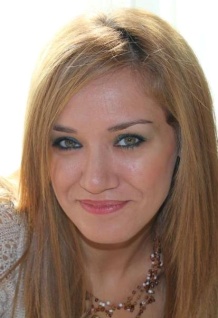 Dr. Hüban GÖÇMEN							13 Haziran 1984’de Bartın’da doğdu. Lise eğitimini Bartın Davut Fırıncıoğlu Anadolu Lisesi’nde tamamladı. 2003 yılında Ankara Üniversitesi Veteriner Fakültesi’ne girdi. Erasmus Öğrenci Değişim Programı ile 2005-2006 yılları arasında 1 yıl süre ile  Kosice Veteriner Hekimliği Üniversitesi, Slovakya’da eğitim gördü. 2008 Haziran ayında Ankara Üniversitesi Veteriner Fakültesi’nden mezun oldu. Aynı yıl Ankara Üniversitesi Sağlık Bilimleri Enstitüsü  Veteriner Mikrobiyoloji Anabilim Dalı’nda doktora eğitimine başladı. 2009 Eylül ayında Uludağ Üniversitesi Sağlık Bilimleri Enstitüsü Veteriner Mikrobiyoloji Anabilim Dalı'na yatay geçiş yaptı ve 27 Aralık 2011 tarihinde Araştırma Görevlisi olarak çalışmaya başladı. 27 Ağustos-1 Ekim 2013 tarihleri arasında Animal Health and Veterinary Laboratories Agency (Weybridge), Mycoplasma OIE Referans Laboratuvarı, İngiltere’de Mycoplasmaların bakteriyolojik ve DGGE metodu ile teşhisi üzerine çalışmalarda bulundu. 17 Temmuz 2014 tarihinde ‘Marmara Bölgesinde Koyun ve Keçilerde Mycoplasma agalactiae' nın Bakteriyolojik ve Moleküler Yöntemler ile Araştırılması’ konulu doktora tezini tamamlayarak Doktor ünvanını almaya hak kazandı. 15 Eylül 2014 tarihinde KKTC Yakın Doğu Üniversitesi Veteriner Fakültesi Mikrobiyoloji Anabilim Dalı’nda Dr. Öğretim Görevlisi olarak görevine başladı.PhD. Hüban GÖÇMENShe was born in Bartın, Turkey in 1984.  She started her undergraduate study in the Faculty of Veterinary Medicine of  Ankara University in 2003. She was applied for Erasmus Exchange Student Programme and went to University of Veterinary Medicine in Kosice, Slovakia for one year. She graduated Faculty of Veterinary Medicine of Ankara University in June, 2008. In the same year, she started to study her PhD degree in the department of Microbiology at same university. After one year, she  transferred to the department of Microbiology, Faculty of Veterinary Medicine at  Uludag University in PhD programme and was assigned Research Fellow in 2011. She attended to studies about  Mycoplasmology Training (PCR, DGGE and Mycoplasma Culture) hosted by Roger D. Ayling ,OIE Mycoplasma Reference Laboratory, Animal Health and Veterinary Laboratories Agency (Weybridge),UK in 2013.  She was received to PhD degree in the department of Microbiology, Faculty of Veterinary Medicine at Uludag University on 17 July 2014.  She joined as PhD. Res.Assist. in the department of Microbiology, Faculty of Veterinary Medicine at Near East University on 15 September 2014.